.Intro: 32 Counts (12 secs)S1: GRAPEVINE R, GRAPEVINE LS2: WALK, KICK/CLAP x 2, BACK, KICK/CLAP x 2S3: BUMP R-L-R, HOLD, BUMP L-R-L, HOLDS4: R HEEL STRUT, L HEEL STRUT, ¼ R HEEL STRUT, L HEEL STRUTChoreographed especially for a charity event held in The Salthill Hotel, County Galway, IrelandDedicated to the Irish Association for Cancer Research in memory ofRay Briggs from GalwayContact: maggieginfo@aol.co.uk or oreillygary1@eircom.netWeb: www.maggieg.co.ukThe Galway Gathering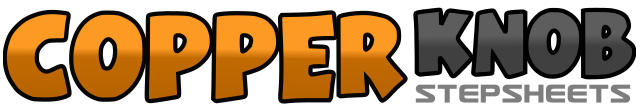 .......Count:32Wall:4Level:Absolute Beginner.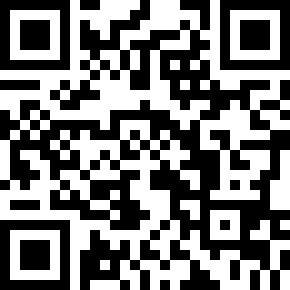 Choreographer:Maggie Gallagher (UK) & Gary O'Reilly (IRE) - January 2015Maggie Gallagher (UK) & Gary O'Reilly (IRE) - January 2015Maggie Gallagher (UK) & Gary O'Reilly (IRE) - January 2015Maggie Gallagher (UK) & Gary O'Reilly (IRE) - January 2015Maggie Gallagher (UK) & Gary O'Reilly (IRE) - January 2015.Music:Games People Play - Nathan CarterGames People Play - Nathan CarterGames People Play - Nathan CarterGames People Play - Nathan CarterGames People Play - Nathan Carter........1-2Step right to right side, Cross left behind right3-4Step right to right side, Touch left next to right5-6Step left to left side, Cross right behind left7-8Step left to left side, Touch right next to left1-2Step forward on right, Kick left forward across right with clap3-4Step forward on left, Kick right forward across left with clap5-6Step back on right, Kick left forward across right with clap7-8Step back on left, Kick right forward across left with clap1-2Step right to right side bumping hips to right, Bump hips to left3-4Bump hips to right, HOLD5-6Bump hips to left, Bump hips to right7-8Bump hips to left, HOLD1-2Touch right heel forward, Drop right toe3-4Touch left heel forward, Drop left toe5-6¼ right touch right heel forward, Drop right toe7-8Touch left heel forward, Drop left toe  [3:00]